Okulun TarihçesiOkulumuz 1938 yılında DELİMİNNET KÖYÜ İLKOKULU olarak eğitim ve öğretime başlamıştır. Okulumuzda çeşitli zamanlarda onarım ve genişletme çalışmaları yapılmıştır. Okulumuza 1979 yılında 2. kat eklenmiş 6 dershane 2 idareci odası 1 öğretmenler odası 1 araç gereç odası olarak hizmetini sürdürmüştür. Köyün adı zamanın muhtarı İbrahim YOKSUL' un müracaatı ile 1986 yılında ATALAR KÖYÜ olarak değiştirilmiş buna bağlı olarak okulumuzun adı da ATALAR İLKOKULU olmuştur.Köy, şartların oluşması ile 1991 de belde olmuştur. 1994’te zamanın Belediye Başkanı İbrahim YOKSUL ve bakanlığımızın katkılarıyla okulumuz ek binaya kavuşarak 1997 yılında 8 Yıllık eğitim öğretime başlamış, adı ATALAR İLKÖĞRETİM OKULU olarak değiştirilmiştir.  Yeni bina ile birlikte 10 derslik, 2 idareci odası, 1 öğretmenler odası, 1 Kütüphane, 1 bilgisayar laboratuarı, 1 harita araç gereç 1 gazete okuma odası oluşturulmuştur. Okulumuzda 217 öğrenci eğitim görmektedir. Okulumuzda 1 müdür,1 müdür yardımcısı, 4 branş, 5 sınıf öğretmeni, 1 ana sınıfı ve 1 kadrolu hizmetli görev yapmaktadır.Atalar İlköğretim Okulu TKY uygulamaları doğrultusunda vizyon ve misyonunu belirlemiştir. Bu uygulamalarda ilçede seçilen ilk pilot okul olması ile birlikte TKY felsefesini benimsemiş, uygulamalarını başarılı bir şekilde yürütmüştür. Toplam kalite yönetimim uygulama sürecinde kütüphane, öğretmenler odası, ana sınıfı mutfak, müdür odası yeniden düzenlenmiş olup işlik atölyesi, bilgi teknolojileri odası, Fen laboratuarı oluşturulmuştur. Okulun çatısı, camları, kapıları, sıraları, okulun iç ve dış boyası yenilenmiş olup okulun ihata duvarı yaptırılmıştır. Ayrıca okul bahçesi içinde ana Sınıfına yönelik oyun parkı yapılmıştır. Okul bahçesi Tema vakfı iş birliğiyle ağaçlandırılmıştır.Hedefimiz; Hep ileri, daima ileridir.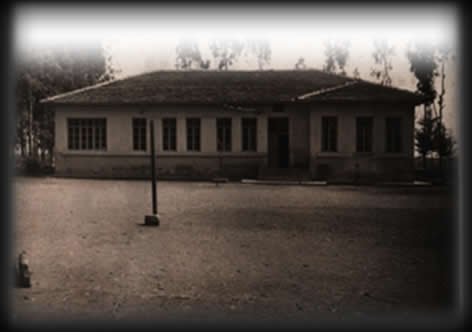 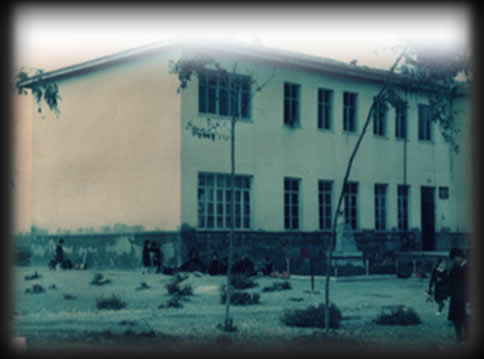 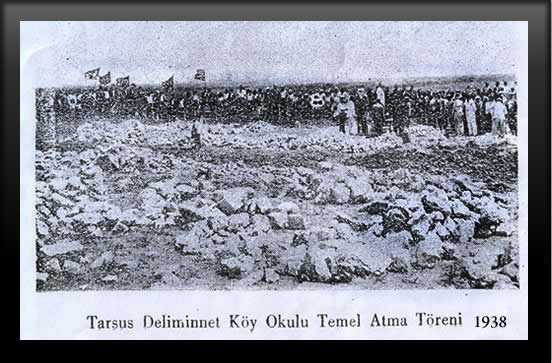 